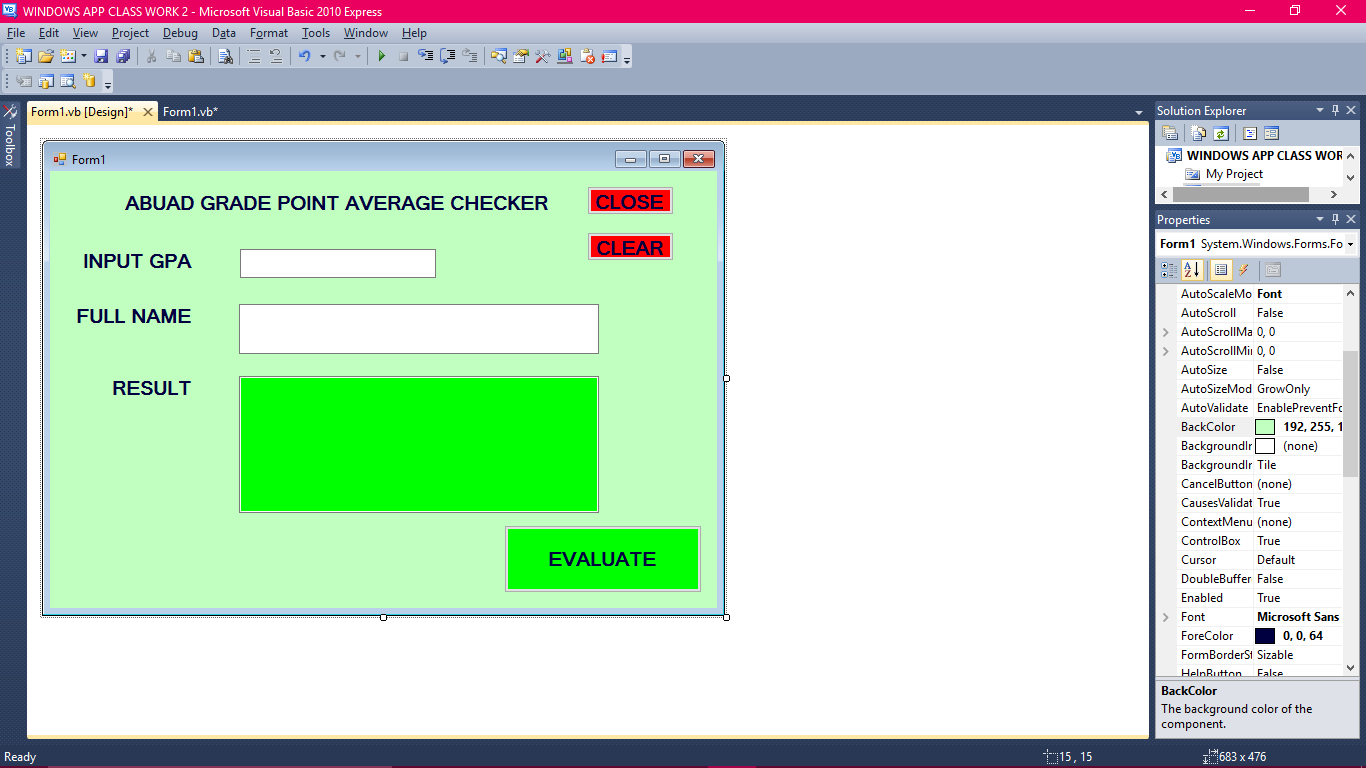 Public Class Form1    Private Sub EVALUATE_Click(ByVal sender As System.Object, ByVal e As System.EventArgs) Handles EVALUATE.Click        If TextGPA.Text > 5.0 Then            TextRESULT.Text = TextNAME.TEXT & "YOU CANT SCORE ABOVE 5.0!!"        ElseIf (TextGPA.Text >= 4.5 And TextGPA.Text <= 5.0) Then            TextRESULT.Text = TextNAME.Text & ";YOU SCORED" & TextGPA.Text & ";CONGRATULATIONS!!! YOU ACHIVED A FIRST CLASS, KEEP IT UP"        ElseIf (TextGPA.Text >= 3.5 And TextGPA.Text < 4.5) Then            TextRESULT.Text = TextNAME.Text & ";YOU SCORED" & TextGPA.Text & ";CONGRATULATIONS YOU ACHIVED A SECOND CLASS UPPER, YOU CAN DO BETTER"        ElseIf (TextGPA.Text >= 2.5 And TextGPA.Text < 3.5) Then            TextRESULT.Text = TextNAME.Text & ";YOU SCORED" & TextGPA.Text & ";YOU ACHIVED A SECOND CLASS LOWER, YOU CAN DO BETTER BETTER LUCK NEXT TIME"        ElseIf (TextGPA.Text >= 1.0 And TextGPA.Text < 2.5) Then            TextRESULT.Text = TextNAME.Text & ";YOU SCORED" & TextGPA.Text & ";THIRD CLASS , YOU WORK NEED SERIOUS IMPROVEMENT "        Else            TextRESULT.Text = TextNAME.Text & ";YOU SCORED" & TextGPA.Text & ";PASS; YOU ARE ADVICED TO WITHDRAW FROM THE UNIVERSITY"        End If    End Sub    Private Sub CLEAR_Click(ByVal sender As System.Object, ByVal e As System.EventArgs) Handles CLEAR.Click        MsgBox("AREW YOU SURE YOU WANT TO CLEAR PREVIOUS WORK?", vbYesNoCancel, "GRADE POINT AVERAGE")        TextGPA.Text = ""        TEXTRESULT.TEXT = ""    End Sub    Private Sub CLOSE_Click(ByVal sender As System.Object, ByVal e As System.EventArgs) Handles CLOSE.Click        MsgBox("THANKS FOR USING ABUADS GPA CHECKER", vbYesNoCancel, "GRADE POINT AVERAGE")        End    End SubEnd Class